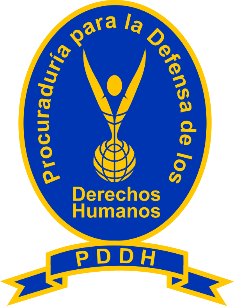 PROCURADURÍA PARA LA DEFENSA DE LOS DERECHOS HUMANOS             UNIDAD DE ACCESO A LA INFORMACIÓN PÚBLICASan Salvador, 30 de junio de 2020El artículo 10 numeral 19 de la Ley de Acceso a la información Pública (en adelante LAIP) establece que los entes obligados deberán publicar las contrataciones y adquisiciones formalizadas o adjudicadas en firme, detallando en cada caso: objeto, monto, nombre y características de la contraparte, plazos de cumplimiento y ejecución del mismo, forma en que se contrató y detalles de los procesos de adjudicación y el contenido de los contratos.Por otra parte, de conformidad al instructivo del proceso de evaluación extraordinario, así como la ficha de evaluación del componente publicación de información oficiosa, que definen los elementos del portal de transparencia que el Instituto de Acceso a la Información Pública verificará y ponderará para el año 2020, este apartado debe contener todas aquellas contrataciones de bienes y servicios que se hayan realizado durante el período de emergencia nacional por el COVID 19.A efecto de localizar la información enunciada en los párrafos precedentes, se giró oficio a la Unidad de Contrataciones y Adquisiciones Institucionales, en cuya respuesta quien remitió la totalidad de contrataciones y adquisiciones realizadas por la institución, incluyendo algunas necesarias para la adaptación e implementación de protocolos de seguridad institucionales en el marco de la emergencia nacional ocurrida por la pandemia por Covid-19; de acuerdo al siguiente detalle:Las contrataciones y adquisiciones resumidas en la tabla anterior están incorporadas en los reportes mensuales que la Procuraduría para la Defensa de los Derechos Humanos publica en el estándar correspondiente; por lo que, todos los campos requeridos para la publicación de estos procesos de adquisición y contratación puede ser ampliados en dichos reportes.Mirna Patricia Corado de Escobar          Oficial de InformaciónCódigo de adquisiciónDescripciónFecha de compraNo. Documento165/2020 (Libre gestión)Alcohol gel, mascarillas06/05/2020Orden de compra 68/2020265/2020 (Libre gestión)Guantes, sanitizante.06/05/2020Orden de compra 67/2020368/2020 (Libre gestión)25 termómetros infrarrojos digitales22/05/2020Orden de compra 69/2020468/2020 (Libre gestión)25 alfombras de desinfectante22/05/2020Orden de compra 70/2020590/2020(Libre gestión)Impresión de informe preliminar sobre Covid-19 y Derechos Humanos en El Salvador30/06/2020Orden de compra 92/2020